НАКАЗ27.03.2018    				№ 57Про  підсумки  ХІІ  міського  турніру юних  істориків  для учнів  9-11-х  класів закладів загальної середньої освітиНа виконання наказу Департаменту освіти Харківської міської ради від  14.02.2018  № 29 «Про проведення ХІІ міського турніру юних істориків для  учнів 9-11-х класів закладів загальної середньої освіти»                                  25 березня 2018 року оргкомітетом проведено турнір юних істориків.Відповідно до Умов проведення ХІІ міського турніру юних істориків та на підставі рішення журі турніру (протокол додається)НАКАЗУЮ:1. Визнати переможцями турніру в командному заліку та нагородити:1.1. Дипломом І ступеня та цінними подарунками команду учнів Харківського навчально-виховного комплексу № 45 «Академічна гімназія» Харківської міської ради Харківської області.1.2. Дипломами ІІ ступеня та цінними подарунками:- команду учнів «Маріїнська гімназія» Шевченківського району;- збірну команду учнів «Http» Шевченківського району.1.3. Дипломами ІІІ ступеня та цінними подарунками:- збірну команду учнів «Парламент» Київського району;- команду учнів Харківської гімназії № 144 Харківської міської ради Харківської області;- збірну команду учнів Основ’янського району;- збірну команду учнів «Легіон» Шевченківського району.2. Визнати переможцями турніру в особистому заліку та нагородити:2.1. Дипломом І ступеня та цінним подарунком:- Татаренка Ігоря, учня 11 класу Харківської гімназії № 14 Харківської міської ради Харківської області.2.2. Дипломами ІІ ступеня та цінними подарунками:- Вороніну Катерину, ученицю 10 класу Харківської гімназії № 6 «Маріїнська гімназія» Харківської міської ради Харківської області;- Редіна Дмитра, учня 10 класу Харківського навчально-виховного комплексу № 45 «Академічна гімназія» Харківської міської ради Харківської області.2.3. Дипломами ІІІ ступеня та цінними подарунками:- Дяченко Світлану, ученицю 10 класу Харківської загальноосвітньої школи І-ІІІ ступенів № 51 Харківської міської ради Харківської області;- Уманського Давіда Даніеля, учня 10 класу Харківського навчально-виховного комплексу № 45 «Академічна гімназія» Харківської міської ради Харківської області;- Кречка Богдана, учня 10 класу Харківського навчально-виховного комплексу № 45 «Академічна гімназія» Харківської міської ради Харківської області;- Райваховського Миколу, учня 11 класу Харківської гімназії № 152 Харківської міської ради Харківської області.3. Нагородити дипломами учасників та заохочувальними призами:- збірну команду учнів «Патріот» Індустріального району;- збірну команду учнів «КЛІО» Київського району;- команду учнів Харківської спеціалізованої школи № 3 Харківської міської ради Харківської області;- збірну команду учнів Немишлянського району;- збірну команду учнів Новобаварського району;- збірну команду учнів Cлобідського району;- команду учнів Харківської гімназії № 178 «Освіта» Харківської міської ради Харківської області;- команда учнів Харківської гімназії № 152 Харківської міської ради Харківської області.4. Науково-методичному педагогічному центру Департаменту освіти (Дулова А.С.) за результатами ХІІ міського турніру юних істориків для учнів   9-11-х класів закладів загальної середньої освіти сформувати команду для участі в фінальному етапі Всеукраїнського турніру юних істориків та здійснити організаційно-методичне забезпечення щодо її підготовки та відрядження.До 20.04.2018 5. Управлінням освіти адміністрацій районів Харківської міської ради проаналізувати результати участі учнів закладів загальної середньої освіти району в ХІІ міському турнірі юних істориків для учнів 9-11-х класів закладів загальної середньої освіти і довести інформацію про підсумки турніру до відома керівників навчальних закладів.До 06.04.20186. Методисту Науково-методичного педагогічного центру Войтенку Є.О. розмістити цей наказ на сайті Департаменту освіти. До 30.03.20187. Контроль за виконанням цього наказу покласти на заступника директора Департаменту освіти О.В. ВіцькоДиректор Департаменту освіти	    О.І. ДеменкоЗ наказом ознайомленіО.В. Віцько А.С. ДуловаО.Є ВойтенкоРеформат  725 25 11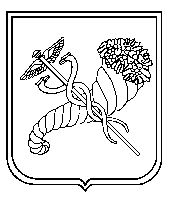 